Конспект НОД по развитию речи во второй младшей группеТема: «Путешествие в сказку «Репка»Цель. Вызвать желание с помощью воспитателя инсценировать и пересказывать сказку «Репка».Задачи.Развивающие.Систематизировать знания детей о геометрических фигурах (круг, квадрат и треугольник), цвете, величине предмета.• Развитие разговорной речи с использованием литературных текстов.• Развитие индивидуальных способностей детей (театральных, речевых,невербального общения), через драматизацию сказки «Репка».• Развитие речи, чувства ритма, мелкой моторики, координациидвижений. • Формирование у детей умения внимательно слушать. • Закрепление знаний детей о содержании русской народной сказки: «Репка».Обучающие.• Расширять и уточнять словарь по теме «Театр», «Зрители», «Артисты». • Вызвать желание с помощью воспитателя инсценировать и пересказывать сказку «Репка».• Вызвать интерес детей к художественной литературе.Воспитательные.• Воспитывать эмоциональную отзывчивость детей.• Воспитывать дружеские отношения со сверстниками.Словарная работа. Обогащение словаря словами (заплатка, геометрические фигуры, какая репка).Форма проведения. Игра-путешествие.Используемые современные технологии: здоровье сберегающие, элементы социоигровой, личностно-ориентированная.Методы и приемы.1.Наглядный: (показ, демонстрация)2. Словесный: художественное слово, беседа, рассказ, вопросы, пояснения.3. Игровой: сюрпризный момент, д/и, драматизация.Материалы и оборудование.Настольный театр «Репка»Большая репкаСюрпоиз для детейПредварительная работа с детьми в ходе режимных моментов.Чтение сказки «Репка», беседа о героях сказки.Рассматривание иллюстраций с изображением персонажей сказки.Отгадывания загадок.Обыгрывание сказки с помощью настольного театра.Дидактические игры на развитие математических способностей.Разрезные картинки и пазлы по сказке «Репка».Подвижные игры.Рисование и лепка героев сказки.Создание выставки детских работ по теме.Взаимодействие с родителями.Предложить посмотреть мультфильм «Репка», обратить внимание на героевсказки, рассмотреть иллюстрации, нарисовать рисунки по сказке «Репка».Ход непосредственно образовательной деятельности:Организационный моментДавайте встанем в круг. Все хорошие дела надо начинать делать с хорошего настроения.«Встаньте дети, встаньте в круг,Ты мой друг и я твой друг,Крепко за руки возьмемся,И друг другу улыбнемся».Сюрпризный моментВоспитатель. - Вы сказки любите?(Ответы детей)Воспитатель. - Сегодня мы с вами отправимся в сказку.Если дружно встать на ножкиТопнуть, прыгнуть, не упастьТо в страну веселых сказокМожно сразу же попасть.Закрывайте быстро глазкиЧтобы очутиться в сказке.Воспитатель. - В сказку с вами мы попали, а в какую отгадайте.(Детям показать репку большую, а в ней герои сказки)Мы в какую сказку попали?Дети. В сказку «Репка».Воспитатель. - Очень хочется всем нам, посмотреть ну что же там.(Высыпать героев сказки).Воспитатель. - Ой, какой беспорядок! Срочно помощь нам нужна. Посмотрите, что это?Дети. - Это репка.Воспитатель. - Но что случилось с героями сказки, они поссорились, спорят, кто за кем будет репку тянуть. Надо их правильно расставить.- Кто посадил репку? (Дед)- Кого позвал Дед? (Бабку)- Кого позвала Бабка? (Внучку)- Кого позвала Внучка? (Жучку)- Кого позвала Жучка? (Кошку)- Кого позвала Кошка? (Мышку)Дети, давайте теперь расскажем сказку.(Дети начинают рассказывать сказку, выкладывая фигурки героев сказки в определенной последовательности.)Дед. - Посадил Дед репку, выросла репка большая-пребольшая. Стал Дед репку тянуть, тянет – потянет, вытянуть не может. Стал он Бабку звать. Бабка, помоги вытянуть репку!Бабка. - Бегу, бегу, помогу. Дедка за репку, бабка за дедку, тянут – потянут, вытянуть не могут. Стала она Внучку звать. Внучка, помоги вытянуть репку!Внучка. - Бегу, бегу, помогу. Дедка за репку, бабка за дедку, внучка за бабку, тянут – потянут, вытянуть не могут. Стала она Жучку звать. Жучка, помоги вытянуть репку!Жучка. - Бегу, бегу, помогу. Дедка за репку, Бабка за Дедку, Внучка за Бабку, Жучка за Внучку, тянут – потянут, вытянуть не могут. Стала Жучка Кошку звать. Кошка, помоги вытянуть репку!Кошка. - Бегу, бегу, помогу. Дедка за репку, Бабка за Дедку, Внучка за Бабку, Жучка за Внучку, Кошка за Жучку, тянут – потянут, вытянуть не могут. Стала Кошка Мышку звать. Мышка, помоги вытянуть репку!Мышка. – Бегу, бегу, помогу. Дедка за репку, Бабка за Дедку, Внучка за Бабку, Жучка за Внучку, Кошка за Жучку, Мышка за Кошку, тянут – потянут и вытянули репку!ФизкультминуткаМы шагаем друг за другом,
Лесом и зеленым лугом.   (ходьба)
Перед нами огород,   (руки вытянуть вперед)
Дед на помощь нас зовет.   (махи руками)
Вот мы репку посадили   (наклониться)
И водой её полили.   (имитация движения)
Вырастала репка хороша и крепка.   (развести руки в стороны)
А теперь её потянем   (имитация движения)
И из репы кашу сварим   (имитация движения)
И будем от репки здоровые и крепкие   (показать силу)
Быстро справится сумели 
И на место тихо сели.Вот и сказки конец! Молодцы!Воспитатель приглашает детей подойти к репке и спрашивает:– Покажите, как тянули репку? (Дети имитируют движение)– Когда дед посадил репку, какая она была? (Маленькая). А когда она выросла, какая стала? (Большая-пребольшая).Дидактическая игра «Соберем слова»Давайте соберем слова о репке мне в рукиА ещё какая репка? (Сладкая, круглая, вкусная, желтая, полезная, большая, крепкая, спелая, румяная).Молодцы, сейчас я эти слова, оставлю в сказке, чтобы все знали, какая репка.(Воспитатель поднимает ладошки вверх, имитируя, полет слов)- Все, все наши слова полетели.Заключительная частьДинамическая пауза «Каша»Воспитатель. - Ай да, репка, хороша, и румяна и сладка! Давайте её помоем и сварим вкусную кашу (дети имитируют движения руками).– Наша каша сварилась, но она очень горячая. Давайте на неё подуем. (Дети выполняют дыхательное упражнение «Подуем на кашку»).– Каша остыла, приготовьте свои «ладошки-чашечки», я буду вас кашей угощать.Вот ребята герои сказки были дружные и вытащили репку. Мы тоже дружные ребята и справились со всеми заданиями.Понравилось вам в сказке?Но пора домой возвращаться. В детский сад.Итог занятия.Воспитатель.Понравилось вам быть артистами?В какой мы сказке побывали?Каких видели героев?Как мы им помогали?Вместе репку мы тащили,Только дружбой победили.Бабке с дедом помогали,Было трудно – все устали!Дети нужно всегда помогать друг другу. И тогда все получится!Дети нужно всегда помогать друг другу. И тогда все получится!Ритуал окончания занятия.Крепко за руки возьмемся,И друг другу улыбнемся.Воспитатель. - Ребята, мне сегодня очень понравилось, как мы с вами отгадывали загадки, собирали заплатки, рассказывали сказку.Как мы весело поиграли, а нас ребята ждут, пойдемте им расскажем, где мы были, что мы видели и что мы делали.(Воспитатель раздает маленькие репки из чупа-чупсов).- Сейчас покажите мне свое настроение и улыбнитесь!Если дружно встать на ножкиТопнуть, прыгнуть, не упастьТо легко ребята смогутСнова в детский сад попастьЗакрывайте быстро глазкиЧтобы очутиться в сказке.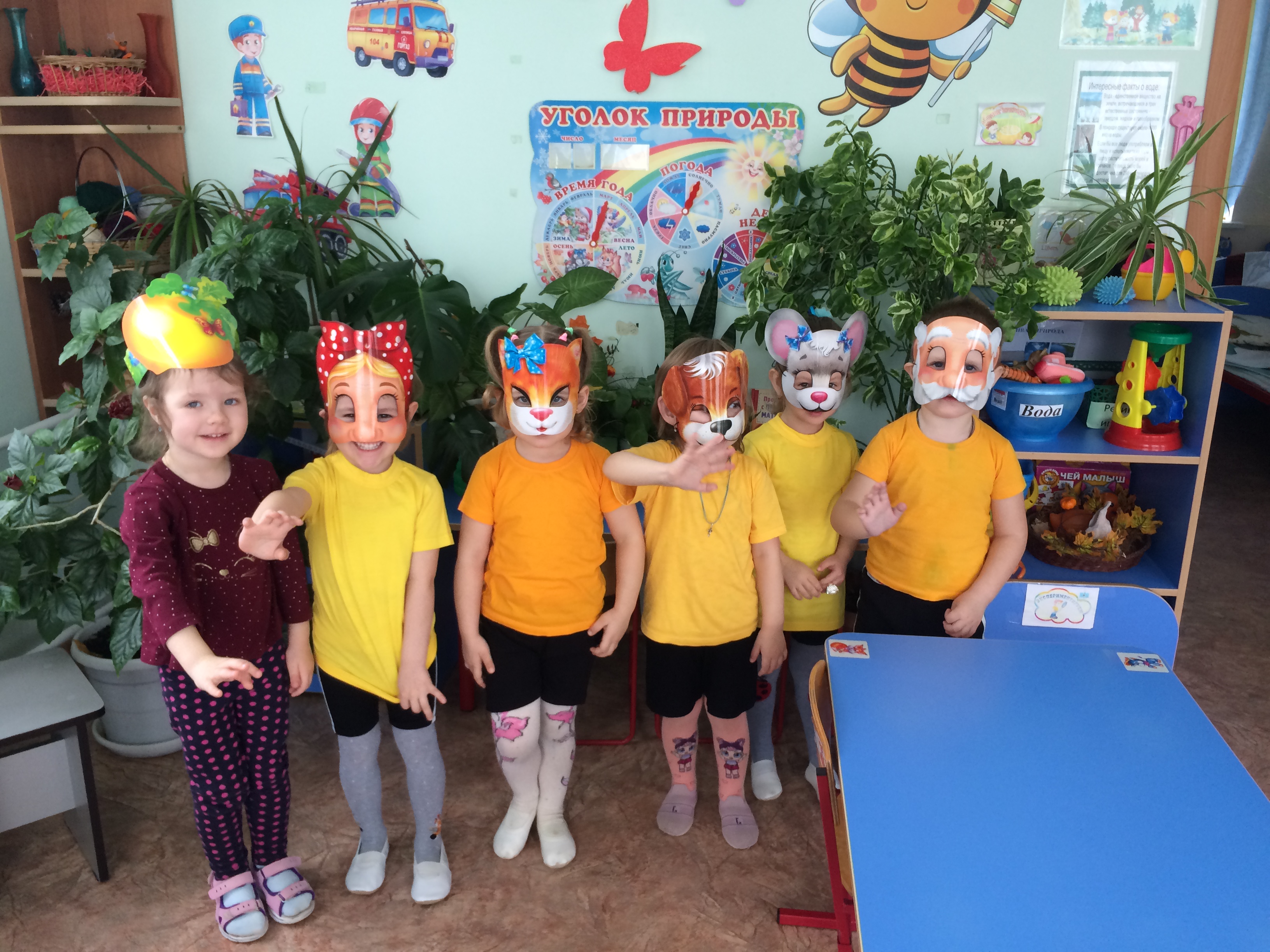 